____________________________________________________________________________________________                          ҠАРАР                                                                                     РЕШЕНИЕ                  9 июнь 2023 йыл                                 №  261                    9  июня  2023 года      О состоянии обеспечения первичных мер пожарной безопасности на территории сельского поселения.Руководствуясь федеральными законами от 21.12.1994.г № 69 ФЗ « О пожарной безопасности», от 06.10.2003 года № 131 –ФЗ « Об общих принципах организации местного самоуправления в Российской Федерации», и в целях обеспечения защиты населения, объектов экономики и населенных пунктов сельского поселения Тынбаевский сельсовет Муниципального района Мишкинский район Республики Башкортостан от пожаров, Совет Сельского поселения Тынбаевский сельсовет  р е ш и л :1. Во взаимодействии с членами добровольных пожарных команд продолжить работу профилактических групп в части обучения населения мерам пожарной безопасности, в том числе, в рамках проводимых обходов жилищ и на сходах с гражданами, особое внимание, обратив на категорию граждан  отнесенных к группе риска;- провести  обследования имеющихся  водоисточников  для забора воды ,расположенных в границах сельского поселения;- активизировать работу по обучению населения мерам пожарной безопасности;- активизировать работу по установке стендов, фотовитрин, информационных щитов, уголков по пожарной безопасности в местах массового скопления людей;- активизировать работу по изготовлению и распространению среди населения агитационных и пропагандистских материалов на противопожарную тематику;- держать в исправном состоянии  имеющуюся пожарную и приспособленную технику для тушения пожаров к весеннее- летнему  периоду 2023 года, включая первичные средства тушения пожаров, не допускать их использования не по назначению.2 Проводить противопожарную пропаганду, а также обучение работников мерам пожарной безопасности.           3. Утвердить ПЛАН план- мероприятий по проведению месячника пожарной безопасности 2023 год на территории сельского поселения Тынбаевский сельсовет муниципального района Мишкинский район    ( прилагается).5. Контроль за исполнением настоящего решения возложить постоянную комиссию по социально- гуманитарным вопросам Совета сельского поселения Тынбаевский  сельсовет муниципального района Мишкинский  район Республики Башкортостан (председатель Сайпашева В.М.) Глава сельского поселения Тынбаевский сельсовет муниципального района Мишкинский  районРеспублики Башкортостан :                               Д.Д.Янгубаев	                                                           Приложение к решению Совета                                                           Сельского поселения Тынбаевский сельсовет                                                           от       июня 2023 года №______      ПЛАНмероприятий  по обеспечению первичных мер пожарной безопасности на территории сельского поселения.   Управляющий делами администрации:                             А.И.Янбулаева                   БАШKОРТОСТАН      РЕСПУБЛИКАhЫМИШКӘ РАЙОНЫ МУНИЦИПАЛЬ РАЙОНЫНЫHТЫМБАЙ АУЫЛ СОВЕТЫАУЫЛ БИЛӘМӘhЕСОВЕТЫ     452352, Тымбай ауылы, Мәктәп  урамы. 2 аТел.: 2-64-34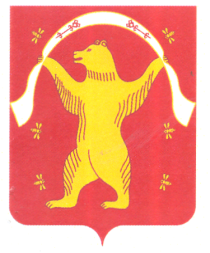  РЕСПУБЛИКА БАШКОРТОСТАНСОВЕТСЕЛЬСКОГО ПОСЕЛЕНИЯ ТЫНБАЕВСКИЙ СЕЛЬСОВЕТМУНИЦИПАЛЬНОГО РАЙОНАМИШКИНСКИЙ РАЙОН452352, д. Тынбаево, ул. Школьная  2 аТел.: 2-64-34№№Проводимые мероприятияСрокивыполнения1.Усилить и активизировать деятельность добровольных пожарных команд и добровольных пожарных дружин в населенных пунктах из числа граждан, в  хозяйствах и на предприятиях, организациях из числа работников предприятийпостоянно 4.Обеспечить все населенные пункты  сельского поселения, социально-значимые объекты, объекты экономики и жизнеобеспечения наружным водоснабжением для целей пожаротушенияпостоянно 5.Провести покос сухой растительности вблизи населенных пунктов, сельскохозяйственных объектов, в том числе животноводческих комплексовИюнь 2023г.6.Произвести ремонт, очистку пирсов, подъездов к водоисточникам наружного противопожарного водоснабженияпостоянно 7.Обеспечить населенные пункты, предприятия и организации первичными средствами пожаротушения и оповещения населенияпостоянно глава СП, руководители предприятий и организацийглава СП, руководители предприятий и организаций8.В каждом сельском населенном пункте провести работу в рамках операции «Жилище-2023» с целью предупреждения пожаров, гибели людей на них и обучения населения правилам пожарной безопасности по месту жительствана период проведения операции «Жилище-2023»глава СП глава СП 9.В сельских населенных пунктах выполнить защитные минерализованные полосы, определить технику для проведения опашки вокруг населенных пунктов и прилегающих территорий к  лесному массиву. Организовать патрулирование мест проведения массового отдыха людей в  целях пресечения правонарушения в области пожарной безопасности в лесахМай-июньглава СПглава СП10.Организовать проведение работ по очистке территорий населенных пунктов хозяйств,  предприятиях и организаций от горючих отходов мусора опавших листьев, сухой травы. Проводить контроль по недопущению образований несанкционированных свалокпостоянно глава СП, руководители предприятий и организацийглава СП, руководители предприятий и организаций11.Запретить на территориях сельских населенных пунктов сжигание мусора, травяного и сельскохозяйственного палав весенне-летний пожароопасный период 12.Откорректировать список людей с ограниченными возможностями (престарелые, инвалиды, лица склонные к употреблению алкоголя) в обеспечении пожарной безопасности на проживаемых  домовладенияхпостоянно 